УКРАЇНА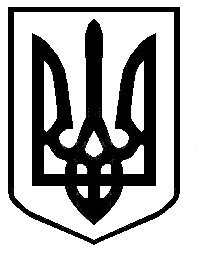 ЛОЗІВСЬКА МІСЬКА РАДА ХАРКІВСЬКОЇ ОБЛАСТІКОМУНАЛЬНИЙ ЗАКЛАД «ЛОЗІВСЬКИЙ ЛІЦЕЙ № 8» ЛОЗІВСЬКОЇ МІСЬКОЇ РАДИ ХАРКІВСЬКОЇ ОБЛАСТІН А К А Зм.Лозова08.09.2020                                                                                                        № 96-оПро затвердження мережі КЗ «Лозівський ліцей №8» на 2021/2022 навчальний рікВідповідно до рішення виконавчого комітету Лозівської міської ради від 08.09.2021 № 887,  на підставі роботи, проведеної з уточнення списків учнів по класах, наявних особових справ учнів, даних алфавітної книги закладу загальної середньої освіти, НАКАЗУЮ:Затвердити мережу КЗ «Лозівський ліцей №8» 2021/2022 навчальний рік:1.1. шкільний підрозділ (додаток 1);1.2. дошкільний підрозділ (додаток 2). 2. Секретарю навчального закладу Шкунделевій І.С.2.1. Оформити розділи І-ІІ алфавітної книги на 2021/2022 навчальний рік відповідно до нормативних вимог.До 15.09.20212.2. Змінити номери на особових справах учнів, які прибули до закладу загальної середньої освіти, виходячи з номерів, присвоєних в алфавітній книзі.До 15.09.2021 2.3. Змінити назву в особових справах учнів, які прибули.До 15.09.20212.4. Помістити особові справи зарахованих учнів до папок з особовим
справами відповідних класів.До 15.09.20212.5. Оформити списки учнів 1-11-х класів, що знаходяться в папках з особовими справами.До 15.09.20213.	Класним керівникам 1-11-х класів:3.1. Оформити класні журнали відповідно до нормативних вимог.3.2. Забезпечити відповідність номерів особових справ учнів номерам
в алфавітній книзі і класних журналах.До 15.09.20213.3. Передати списки учнів 1-11-х класів до медичного кабінету закладу загальної середньої освіти.До 15.09.20214.  Контроль за виконанням даного наказу залишаю за собою.Директор КЗ «Лозівський ліцей №8»                         Сергій РЕШЕТОВЗ наказом ознайомлені:«__» ________2021 р.			Наталія Пащенко «__» ________2021 р.			Тетяна Лукаш«__» ________2021 р.                                  Інна Шкунделева Класні керівники:1-А     «__» ________2021 р.		Наталія Коваленко 1-Б      «__» ________2021 р.		Наталя Недай 2-А	«__» ________2021 р.		 Катерина Ковальчук2-Б	«__» ________2021 р.		Олена Остапенко 3-А	«__» ________2021 р.		 Любов Ісакова3-Б	«__» ________2021 р.		Інна Долгополова4-А	«__» ________2021 р.		 Олена Нос4-Б	«__» ________2021 р.		 Лариса Чайка5-А	«__» ________2021 р.		 Єлизавета Зикова5-Б	«__» ________2021 р.		Анна Коваленко 6-А	«__» ________2021 р.		Олена Канівець6-Б	«__» ________2021 р.		Лідія Решетова 7-А       «__» _______ 2021 р.		Таміла Горінчина 7-Б	 «__» ________2021 р.		 Галина Цюпак8-А	«__» ________2021 р.		Вікторія Саморокова8-Б	«__» ________2021р.		 Яна Антонова9-А	«__» ________2021 р.		 Любов Баєва9-Б	«__» ________2021 р.		 Олена Чумак10	«__» ________2021 р.		Тетяна Кошелєва11	«__» ________2021 р.		 Євгенія ФедяйДодаток 1до наказу КЗ «Лозівський ліцей №8»від 08.09.2021 № 96-оДодаток 2до наказу КЗ «Лозівський ліцей №8»від 08.09.2021 № 96-оФактична мережа (дошкільний підрозділ)Фактична мережа (шкільний підрозділ)Середня наповнюваність класів – 24,75КласиКількістьКількістьМова навчанняМова навчанняІноземна моваІноземна моваІноземна моваПрофільні предмети,
поглиблене вивчення
окремих предметів,
допрофільні класи, інновації (Інтелект, Росток, інші). Позначити, якщо клас з інклюзивним навчанням (кількість учнів, нозології)КласикласівучнівУкр.Рос.Англ.Рос. Фр.Профільні предмети,
поглиблене вивчення
окремих предметів,
допрофільні класи, інновації (Інтелект, Росток, інші). Позначити, якщо клас з інклюзивним навчанням (кількість учнів, нозології)1-А12020201-Б1191919Інклюзія(1-ЗТПМР)1 кл239393902-А12626262-Б12929292 кл.255555503-А12323233-Б12020203 кл.243434304-А13030304-Б12525254 кл255555501-4 кл819219219205-А12626265-Б12525255 кл251515106-А13030306-Б12929296 кл259595907-А12323237-Б12222227 кл.245454508-А12828288-Б13030308 кл258585809-А11919199-Б11717179 кл.236363605-9 кл102492492490101292929Українська мова, українська література10 кл.12929290111252525Українська мова, українська література11 кл1252525010-11 кл254545401-11 кл204954954950ГПД2606060Вікова група          (молодша/середня/старша/різновікова, тощо)Кількість дітейКількість дітейІнклюзивнаРежим роботиРежим роботиРежим роботиРежим роботиВікова група          (молодша/середня/старша/різновікова, тощо)Кількість дітейКількість дітейІнклюзивна4 год.9 год.10,5 год.24 годІ молодша група 1515+ІІ молодша група 1616+Середня група 2222++Старша група 2626+ВСЬОГО79В тому числі раннього віку15